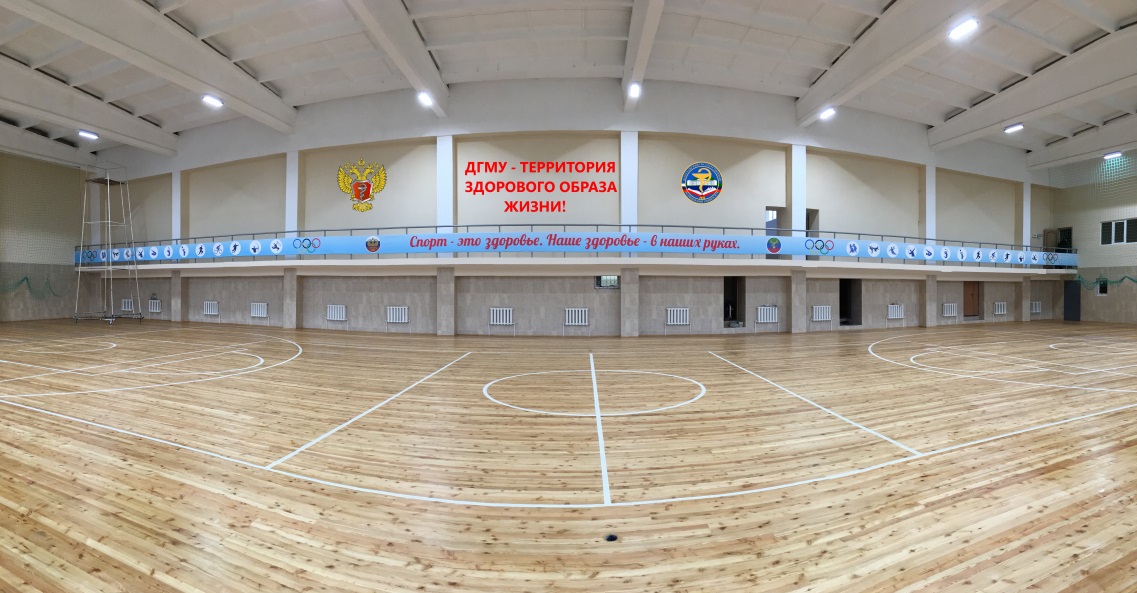 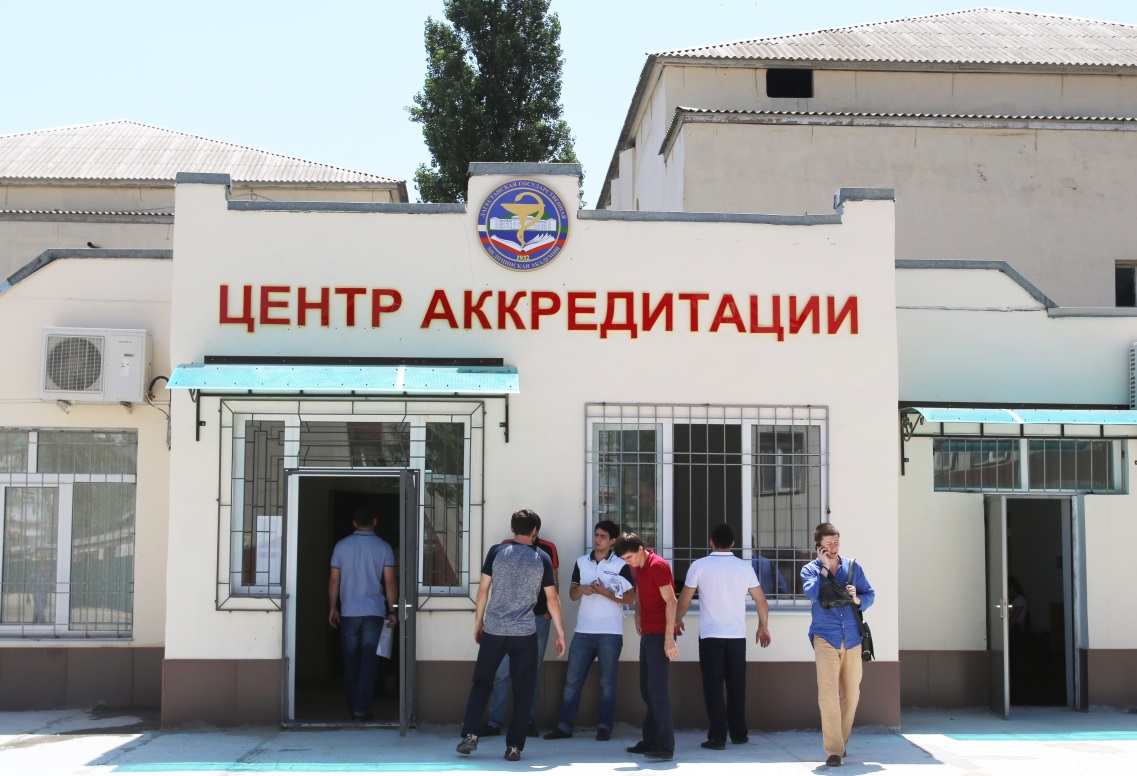 Министерство здравоохранения Российской ФедерацииФГБОУ ВО  «Дагестанский государственный медицинский университет» Минздрава РоссииМинистерство здравоохранения Республики ДагестанГлавное управление МЧС России по Республике ДагестанДагестанский центр медицины катастроф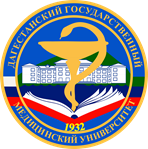 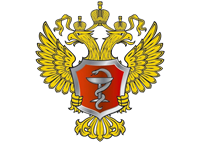 ПРОГРАММА-ПРИГЛАШЕНИЕВсероссийская межвузовская олимпиада по первой помощи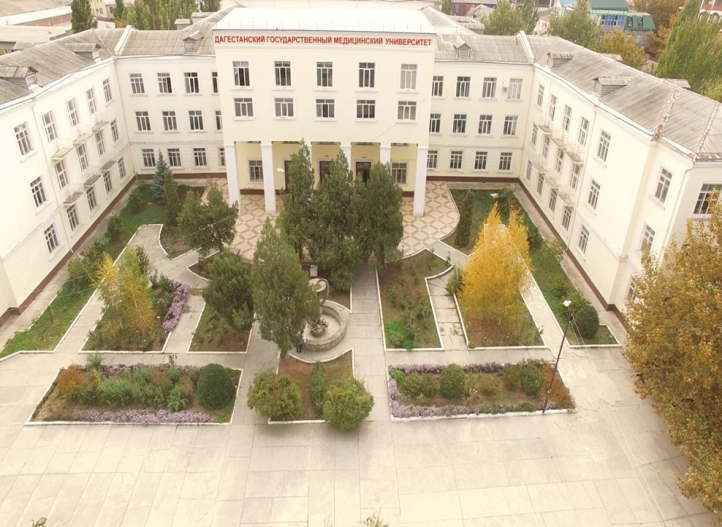 Махачкала21 февраля 2017Уважаемый (ая)___________________________________________Приглашаем Вас на  Всероссийскую межвузовскую олимпиаду по первой помощи.Место проведения: ФГБОУ ВО «Дагестанский государственный медицинский университет» Минздрава России,  г. Махачкала,  ул. И. Шамиля, 46; Ш. Алиева, 1 «А»                                ОРГКОМИТЕТ ОЛИМПИАДЫПредседатель: М.Ш. Магомаев - директор медицинского колледжа ДГМУСекретарь: З.М. Узаймагомедова – зам. директора медицинского колледжа по организационно-методической работеЧЛЕНЫ ОРГКОМИТЕТА1. Р.М. Рагимов – декан лечебного факультета2. С.А. Абдулкадыров – декан педиатрического факультета3. Т.А. Абакаров – декан стоматологического факультета4.С.Ш. Ахмедханов – декан медико-профилактического факультета5. М.М. Газимагомедова – декан  фармацевтического факультета 6.М.К.	 Багандов -	 заведующий	 кафедрой	 безопасности	 жизнедеятельности                                    КОМАНДЫ УЧАСТНИКИ1. ФГБОУ ВО «Воронежский государственный медицинский университет им. Н.Н. Бурденко» Минздрава России2. ФГБОУ ВО «Омский государственный медицинский университет» Минздрава России3. ФГБОУ ВО «Самарский государственный медицинский университет» 4.ФГБОУ ВО «Южно-Уральский государственный  медицинский университет» Минздрава России5. ФГБОУ ВО «Дагестанский государственный аграрный университет»6. ГОУ ВПО «Дагестанский государственный университет народного хозяйства»7. ФГБОУ ВО «Северо-Осетинская государственная медицинская академия» Минздрава России8. ФГБОУ ВО «Дагестанский государственный университет»Контактные данные оргкомитета:Е-mail:– dgma@list.ruКонтактное лицо: Узаймагомедова Зайнаб МагомедрасуловнаТел.: 8-963-401-17-29Программа олимпиады08:00-09:00  Регистрация участников09:00  Открытие Олимпиады (Спортивный комплекс ДГМУ, ул. Ш.Алиева, 1 «А»)Вступительное слово:Ректор ДГМУ, д.м.н., профессор С.Н. МаммаевПриветственное слово:Министр здравоохранения РД, профессор Т.И. ИбрагимовНачальник Главного управления МЧС России по Республике Дагестан, генерал-майор Н.М. Казимагамедов 09:20-09:40 Мастер-класс по оказанию первой помощи, зав. кафедрой безопасности жизнедеятельности ДГМУ М.К. Багандов10:00 -11:00 Первое конкурсное задание – тестирование (2 этаж Биологического корпуса, зал тестового контроля)12:00 -14:00  Второе конкурсное задание – решение практических задач (Аккредитационный центр, пр-кт.  И. Шамиля, 46)14:00-15:00 Обед15:00- 17:00 Третье конкурсное задание – интерактивная задача «Дорожно-транспортное происшествие» (Спортивный комплекс ДГМУ, ул. Ш.Алиева, 1 «А»)17:00-18:00 Подведение итоговНаграждение победителей и участниковТоржественное закрытие: художественная самодеятельность ДГМУ